ДОДАТОК 2 								до тендерної документаціїІнформація про необхідні технічні, якісні та кількісні характеристики предмета закупівлі - технічні вимоги до предмета закупівлі	Замовник самостійно визначає необхідні  технічні характеристики предмета закупівлі виходячи зі специфіки предмета закупівлі, керуючись принципами здійснення закупівель та з дотриманням законодавства.	Фактом подання тендерної пропозиції учасник підтверджує відповідність своєї пропозиції технічним, якісним, кількісним, функціональним характеристикам до предмета закупівлі, у тому числі технічній специфікації (у разі потреби – планам, кресленням, малюнкам чи опису предмета закупівлі) та іншим вимогам до предмету закупівлі, що містяться в  тендерній документації та цьому додатку, а також підтверджує можливість поставки товару, у відповідності до вимог, визначених згідно з умовами тендерної документації.	В місцях, де технічна специфікація містить посилання на конкретні марку чи виробника або на конкретний процес, що характеризує продукт чи послугу певного суб’єкта господарювання, чи на торгові марки, патенти, типи або конкретне місце походження чи спосіб виробництва, вважати вираз  "або еквівалент".	Якщо Учасником пропонується еквівалент товару до того, що вимагається Замовником, додатково у складі пропозиції Учасник надає таблицю, складену в довільні формі, яка у порівняльному вигляді містить відомості щодо основних технічних та якісних характеристик товару, що вимагається Замовником до основних технічних та якісних характеристик еквівалентного товару, що пропонується Учасником. При цьому якість запропонованого еквіваленту товару має відповідати якості, що заявлена у технічній специфікації Замовника. Таблиця повинна містити точну назву товару, яка пропонується учасником. У випадку, якщо учасником буде зазначено назву товару, яка буде містити словосполучення «або еквівалент» (наприклад, автомобіль Renault Duster, або еквівалент), тендерну пропозицію такого учасника буде відхилено як таку, що не відповідає умовам технічної специфікації та іншим вимогам щодо предмета закупівлі тендерної документації».Обґрунтування необхідності посилання на конкретні технічні характеристики — замовник здійснює закупівлю товару із встановленням даних технічних характеристик та параметрів, оскільки таке є необхідним для здійснення закупівлі товару, який за своїми якісними та технічними характеристиками найбільше відповідатиме вимогам та потребам замовника. Тому для дотримання принципів Закону, а саме максимальної економії, ефективності та пропорційності, замовником було прийнято рішення  провести закупівлю саме даного товару.Інформація про необхідні технічні, якісні та кількісні характеристики предмета закупівлі — технічні вимоги до предмета закупівліТЕХНІЧНА СПЕЦИФІКАЦІЯ(назва предмета закупівлі)Фактом подання тендерної пропозиції учасник підтверджує відповідність своєї пропозиції технічним, якісним, кількісним, функціональним характеристикам до предмета закупівлі, у тому числі технічній специфікації (у разі потреби — планам, кресленням, малюнкам чи опису предмета закупівлі) та іншим вимогам до предмета закупівлі, що містяться в  тендерній документації та цьому додатку.Документами, що підтверджують відповідність тендерної пропозиції учасника технічним, якісним, кількісним та іншим вимогам щодо предмета закупівлі тендерної документації, є:  технічна специфікація, складена учасником згідно з Таблицею 1 за інформацією (вимогами), формою та змістом цього додатка, у разі потреби — плани, креслення, малюнки чи опис предмета закупівлі, наведений у цьому додатку; інформація про необхідні технічні, якісні та кількісні характеристики предмета закупівлі, у тому числі відповідна технічна специфікація (у разі потреби — плани, креслення, малюнки чи опис предмета закупівлі), наведена в цьому додатку до тендерної документації.       Таблиця 1* Зазначається учасником найменування виробника із зазначенням організаційно-правової форми (товариство з обмеженою відповідальністю, приватне підприємство тощо).** Країною походження товару вважається країна, у якій товар був повністю вироблений або підданий достатній переробці відповідно до критеріїв, встановлених Митним кодексом України. Ми, _________________ у разі прийняття рішення про намір укласти договір про закупівлю та укладення Договору із Замовником про поставку Товару згідні та підтверджуємо свою можливість і готовність виконувати усі Технічні вимоги Замовника, зазначені у цій документації.Уповноважена особа учасника _______________________________ (П.І.Б)   М.П. (у разі використання)                                                                                                         Додаток № 2-1Тендерної документаціїТЕХНІЧНІ УМОВИ (ВИМОГИ) ДО ПРЕДМЕТУ ЗАКУПІВЛІкод ДК 021:2015 – ДК 021:2015 – 39310000-8  Обладнання для закладів громадського харчування
(М'ясорубка промислова АРМ-ЕКО МІМ-300 (220В) або ЕКВІВАЛЕНТ)технічна специфікація (Технічні, якісні та кількісні характеристики предмета закупівлі)Примітки: Характеристики повинні відповідати або бути кращими за показники, наведені у даній таблиці. Усі посилання у технічному завданні на конкретну торговельну марку чи фірму, патент, конструкцію або тип предмета закупівлі, джерело його походження або виробника слід читати як «або еквівалент». У місцях, де технічна специфікація містить посилання на стандартні характеристики, технічні регламенти та умови, вимоги, умовні позначення та термінологію, пов’язані з товарами, роботами чи послугами, що закуповуються, передбачені існуючими міжнародними, європейськими стандартами, іншими спільними технічними європейськими нормами, іншими технічними еталонними системами, визнаними європейськими органами зі стандартизації або національними стандартами, нормами та правилами, біля кожного такого посилання вважати вираз «або еквівалент». Таким чином, вважається, що до кожного посилання додається вираз «або еквівалент».Доставка товару, завантажувальні-розвантажувальні роботи здійснюються транспортом та за рахунок учасника (постачальника).На запропонований Товар під час його транспортування, виробництва, тощо повинні застосовуватися заходи із захисту довкілля, передбачені законодавством України. Технічні та якісні характеристики Товару повинні відповідати встановленим/зареєстрованим діючим нормативним актам законодавства (державним стандартам, технічним умовам тощо), які передбачають застосування заходів із захисту довкілля.Товар,  запропонований  Учасником,  повинен бути  новим,  без  зовнішніх пошкоджень,  не брудний , виготовленим  не  раніше  2022  року  і  таким,  що  раніше  не  експлуатувався,  не використовувався як демонстраційний/виставковий зразок, не є відновленим.  На підтвердження Учасник повинен надати гарантійний лист.Товар повинен бути в упаковці, яка відповідає характеру Товару і захищає його від пошкоджень під час поставки. Товар повинен бути поставлений у непошкодженій тарі виробника. Гарантійний термін експлуатації Товару повинен становити не менше 2 (двох) років.Учасник визначає ціну на товар, який він пропонує поставити за Договором, з урахуванням податків і зборів, що сплачуються або мають бути сплачені, а також витрат на страхування, транспортування, завантажування, розвантажування, занос в приміщення та інших витрат.Характеристики обладнання повинні бути не нижче визначених у цьому Додатку та вказуватись в пропозиціях учасників торгів з чітким визначенням марки та моделі кожної позиції.Для підтвердження відповідності тендерної пропозиції  технічним, якісним та кількісним характеристикам предмета закупівлі учасник у складі тендерної пропозиції повинен надати:     1. Копію висновоку державної санітарно-епідеміологічної експеризи  у частині “висновок дійсний та терміни дії” повинні бути чинні нормативні документи;    2. Технічний паспорт виробу;    3. Декларацію про відповідність технічним вимогам;    4. Порівняльну таблицю відповідності запропонованого товару та його компонентів(складових) технічним вимогам Замовника (обов‘язково зазначається виробник, марка та модель можливості перевірки запропонованого товару та його компонентів технічним вимогам Замовника).Доставка товару, що є предметом закупівлі, здійснюється Учасником самостійно за адресою лікувального закладу Замовника.Примітка:- Технічні вимоги у разі посилання на конкретну торговельну марку чи фірму, патент, конструкцію або тип предмета закупівлі, джерело його походження або виробника треба розуміти та читати з додатковим виразом "або еквівалент" (згідно з пунктом 4 статті 23 Закону України «Про публічні закупівлі», із змінами).Аналог або еквівалент повинен відповідати вимогам технічної специфікації або краще.- Про документи, подання яких Учасником у складі пропозиції конкурсних торгів вимагається Замовником відповідно до вимог цієї тендерної документації, Учасник повинен зазначити у довідці, поданій в довільній формі, в складі своєї тендерної пропозиції, якщо подання цих документів не передбачено чинним законодавством для такого УчасникаУ разі поставки еквівалентного товару, товар має бути з технічними та якісними характеристиками рівноцінними, або покращеними, ніж визначені Замовником у даній тендерній документації.У разі якщо товар не відповідає технічним вимогам Замовника, відсутні вищевказані документи, що підтверджують якість товару або Учасник не в змозі виконати умови поставки, які визначені Замовником, Пропозиція відхиляється.У разі відсутності, будь-яких, із зазначених в цьому додатку до тендерної документації документів, учасник надає письмове роз’яснення щодо їх відсутності із зазначенням причин та/або посиланням на нормативні актиПосада, прізвище, ініціали, підпис керівника чи уповноваженої особи учасника**Учасник має право поставити на документі відбиток печатки, у випадку її використання учасником.Назва предмета закупівлі(М'ясорубка промислова АРМ-ЕКО МІМ-300 (220 В) або ЕКВІВАЛЕНТ)Код ДК 021:201539310000-8  Обладнання для закладів громадського харчування Назва товару номенклатурної позиції предмета закупівлі та код товару, визначеного згідно з Єдиним закупівельним словником, що найбільше відповідає назві номенклатурної позиції предмета закупівліМ’ясорубка промислова Кількість поставки товару 1 шт.Місце поставки товару 23100, м. Жмеринка, Вінницька область, вул. Добролюбов,2Строк поставки товару до 15 грудня 2023 року включно№ з/пНайменування  товаруТехнічні характеристики товаруОд. виміруКількістьВиробник товару*Країна  походження товару**1234567№ з/пНайменування  товаруТехнічні характеристики товару мають бути не гірше вказанихОд. виміруКількістьВиробник товару*Країна  походження товару**1234567 1М'ясорубка промислова АРМ-ЕКО МІМ-300 (220 В)ХарактеристикиВага,+/-  кг 33Споживана потужність, кВт 1,9Функція тертки НіГабаритні розміри (ДхШхВ), мм 600x440x395Матеріал корпусу Метал (алюміній/Нержавіюча сталь)Потужність, кВт 1.5Напруга, В 220/380Продуктивність, кг/рік 300Реверс ЄСистема ножів Повний унгер (3 ножі + 2 решітки) Орієнтований вигляд: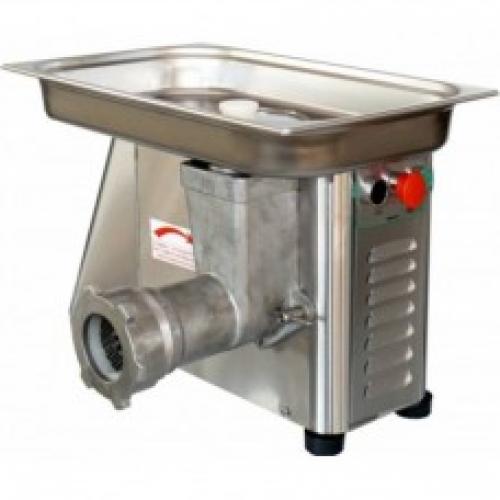       шт.    1№ЛікувальнийзакладАдреса1КНП «Жмеринська лікарня відновного лікування Вінницької обласної Ради»23100, м. Жмеринка, Вінницька область, вул. Добролюбов,2